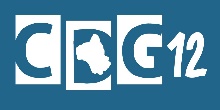 SAISINE DE LA COMMISSION CONSULTATIVE PARITAIREINTERRUPTION DU TELETRAVAIL A L’INITIATIVE DE L’EMPLOYEURRéférences juridiques :Article 20 du décret n°2016-1858 du 23 décembre 2016Type de contrats concernésCDI et CDD dont la durée est supérieure à 1 anCollectivité : ……………………………………………………………………………………….Courriel : ……………………………………………………………………………………………Téléphone : ……………………………………Situation administrative de l’agent contractuel saisissant l’instance :Nom et Prénom : ……………………………………Catégorie : ………… Grade : ………………………………  Echelon : …………………………..Fonctions exercées : …………………………………………………………………………………Coordonnées téléphoniques + mail : ………………………………………………………………...Type du contrat de travail : Contrat de travail à durée indéterminée (CDI), depuis …../…../………. Contrat de travail à durée déterminée (CDD), depuis …../…../……….Ancienneté dans la collectivité : ………………………………………………………………………………..Motif du recrutement/ article du contrat de travail : …………………………………………………………………………………………………………Date du début …../…../……….  Date de fin …../…../……….PIÈCES A JOINDRE : Courrier de l’autorité territoriale refusant une demande initiale ou de renouvellement de télétravail formulée par l’agent, Copie de la délibération de la collectivité précisant les modalités d’application du télétravail, Courrier de saisine de l’agent.NOM - DATE ET SIGNATURE DE L’AGENTRappel : les dossiers de saisine de la CCP doivent parvenir au CDG 2 semaines avant la séance. Ils peuvent être envoyés par mail : romain.bouat@cdg-12.fr		CDG12 - Maj 13/01/2023